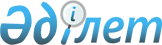 О внесении изменения в постановление Правительства Республики Казахстан от 25 января 2001 года N 140Постановление Правительства Республики Казахстан от 16 августа 2001 года N 1073     Правительство Республики Казахстан постановляет:     1. Внести в постановление Правительства Республики Казахстан от 25 января 2001 года N 140  P010140_

   "О Плане законопроектных работ Правительства Республики Казахстан на 2001 год" следующее изменение:     в Плане законопроектных работ Правительства Республики Казахстан на 2001 год, утвержденном указанным постановлением:     строку, порядковый номер 48-1, изложить в следующей редакции:"48-1    О товарных        Минэкономторг       октябрь  ноябрь  декабрь          биржах                                                       ".     2. Настоящее постановление вступает в силу со дня подписания.     Премьер-Министр  Республики Казахстан        (Специалисты: Мартина Н.А.,                   Абрамова Т.М.)  
					© 2012. РГП на ПХВ «Институт законодательства и правовой информации Республики Казахстан» Министерства юстиции Республики Казахстан
				